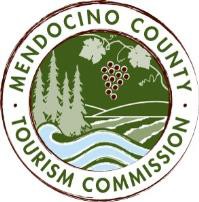 MENDOCINO COUNTY TOURISM COMMISSION, INC. MARKETING COMMITTEE MINUTESDATE:	Wednesday December 6, 2017		TIME:  11:00AMLOCATION:	Visit Mendocino County, 345 N. Franklin St, Fort Bragg, CA 95437CALL TO ORDER
11:09AMROLL CALL
Cally Dym, Bernadette Byrne, Alan Humason, Alison de GrassiPUBLIC COMMENT –Pursuant to the Brown Act, the Committee cannot discuss issues or take action on any requests during the comment period
NoneAPPROVE MINUTES:  November 8, 2017
Tabled to next meeting due to lack of quorumTHEORYSF: WEBSITE PROGRESS UPDATE
The committee reviewed progress to date on comps of the proposed home page and internal listing page. Cally requested VMC inquire as to look and feel on mobile devices. The committee recommends approval of the design and direction. Russell Quinan will attend the Board meeting on December 12 to present the design and direction. MUSHROOM, WINE & BEER FESTIVAL MARKETING PROMOTION RESULTS
Final results of the marketing campaign are not available yet. However, the response to the digital campaign was such that the server crashed temporarily, partially due to the landing page containing a video. Preliminary results reveal 730,000+/- visits with more than 200 digging down to lodging listings.CRAB, WINE & BEER FESTIVAL MARKETING CAMPAIGN
TSF will plan a similar campaign as the Mushroom Festival to run in January. DATA DASHBOARD
The data dashboard was tabled to a future meeting.NEXT MEETING DATE 
January 4, 2018 at 11:00AM in UkiahADJOURN
	11:54AM